Information om kvarts- och semifinaler av 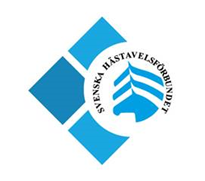 visningsklass.Nedanstående information gäller för ålderskategori:12 till 17 år (klass 11 på SP)18 till 26 år (klass 12 på SP)Kvartsfinal och semifinaler kommer att hållas på fyra olika platser i oktober månad i samband med rådgivande unghingstbedömningarna för moderlandsraserna. Anmälan sker enligt propositioner som publiceras på vår hemsida under augusti. Observera att ni till kvarts- och semifinaler anmäler Er med egen häst. Anmälningsavgiften betalas in på vårt bankgiro 5472-6930, i samband med anmälan. OBS! kostnadsfritt för Er som har startat i visningsklass på sommarpremiering, men för övrigt lika anmälningsförfarande som ovan. Det går bara att anmäla till en plats. Vid färre anmälda än 5 st, kan platserna komma att slås samman.I varje åldersgrupp i kvartsfinalen och semifinalen och vidare till final är det ett visst antal ekipage som går vidare. Detta antal är beroende av antalet starter och beräknas enligt nedanstående tabell:Samtliga startande ekipage erhåller prisrosetter!Det kommer även att bjudas in till ungdomsträffar vid dessa tillfällen. Mer information kommer i september!6 oktober	Nässjö	7 oktober	Askersund		sista anmälningsdag är 2018-09-1427 oktober	Vinslöv28 oktober	Sätila		sista anmälningsdag är 2018-10-05Samtliga ekipage som startat i visningsklass på sommarpremieringar är inbjudna till kvartfinal. Dessa kommer att hållas före semifinalerna på samma plats. I kvartsfinalen kan även andra ekipage deltaga, ekipage som är nominerade från rasföreningar eller från skolor. Har du vunnit på sommarpremieringen med full poäng är du direktkvalificerad till semifinalen. Till Semifinalen kommer du om du antingen är direktkvalificerad eller har placerat dig i kvartsfinalen enligt tabellen ovan. Till Finalen på Friends Arena inbjuds vinnaren och övriga placerade från semifinalerna på samtliga platser, enligt placeringstabellen ovan. I finalen har man inte sin egen häst utan kommer att bli anvisad en häst som redan finns på plats. Tänk på att när du anmäler accepterar du domare och övriga funktionärer, håll god ton både på plats och på sociala medier. Det skall vara roligt!Vid frågor kontakta petra@svehast.se, Tel 0511–441 883Antal startandeAntal som går vidare1 - 415 - 829 - 12313 - 16417 - 20521 - 24625 - 287